CURSO:  3º de primariaFECHA:  5/02/2019TÍTULO DE LA ACTIVIDAD: La pintura abstracta: deslizados y espacios negativos.TÍTULO DE LA ACTIVIDAD: La pintura abstracta: deslizados y espacios negativos.TUTOR/A:  Carmen Ortiz BautistaTUTOR/A:  Carmen Ortiz BautistaOBJETIVOSAumentar el conocimiento sobre la utilización de recursos plásticos que están a nuestro alcance.Establecer y reconocer las diferencias entre el negativo y el positivo de las imágenes.Aprender la técnica del deslizado para crear pinturas abstractas.Utilizar de manera adecuada los útiles y materiales para llevar a cabo las producciones.Crear libremente y disfrutar con la utilización de materiales de desecho.DESCRIPCIÓN DE LA SESIÓNFOTOSDe nuevo en esta sesión de creatividad el alumnado ha podido disfrutar haciendo un trabajo divertido que tiene como resultado una composición grupal.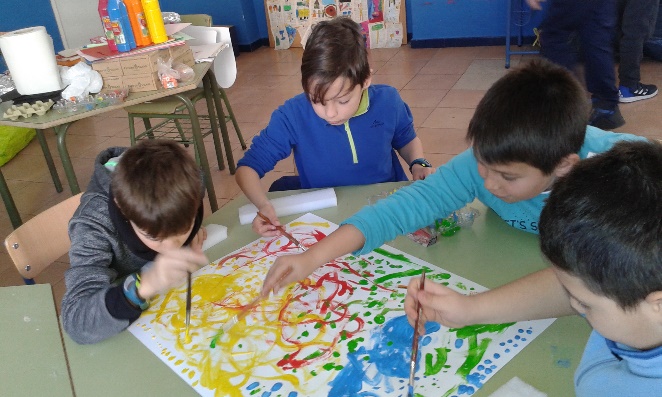 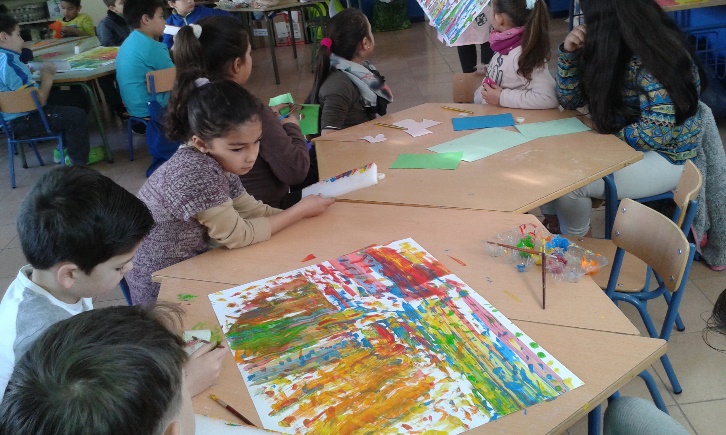 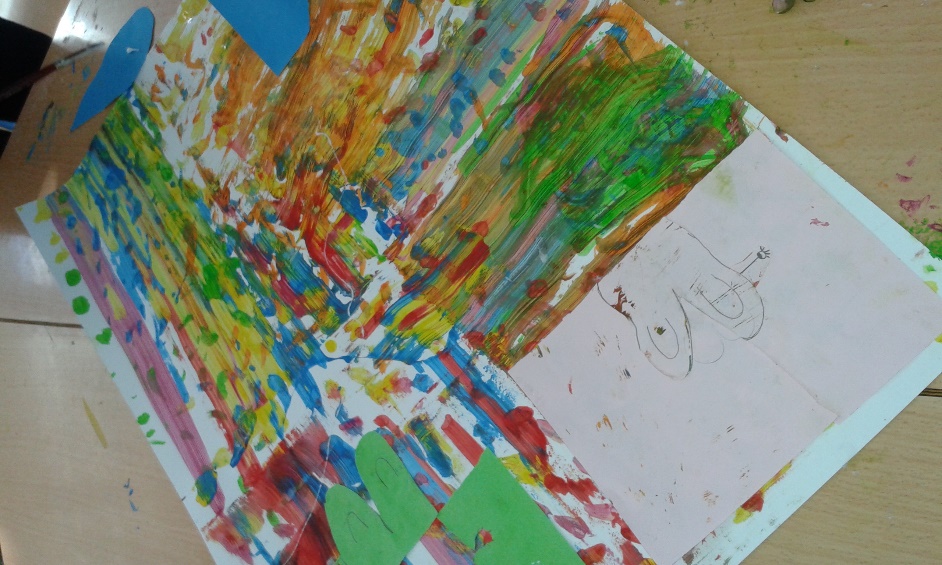 